Полотов Ибраим Женишбекович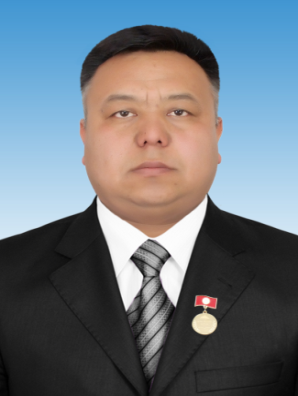 Туулган жылы, айы, улуту: 1973. 31.03. кыргыз. Окууну бүткөн жылы: 1995-жылы ОшМУ.Илимий даражасы: техника илимдеринин кандидаты.Эмгек стажы: 23 жыл, педагогикалык стажы – 23 жыл.Уй-бүлөлүү, 5 баланын атасы.Туулган жылы, айы, улуту: 1973. 31.03. кыргыз. Окууну бүткөн жылы: 1995-жылы ОшМУ.Илимий даражасы: техника илимдеринин кандидаты.Эмгек стажы: 23 жыл, педагогикалык стажы – 23 жыл.Уй-бүлөлүү, 5 баланын атасы.Туулган жылы, айы, улуту: 1973. 31.03. кыргыз. Окууну бүткөн жылы: 1995-жылы ОшМУ.Илимий даражасы: техника илимдеринин кандидаты.Эмгек стажы: 23 жыл, педагогикалык стажы – 23 жыл.Уй-бүлөлүү, 5 баланын атасы.Туулган жылы, айы, улуту: 1973. 31.03. кыргыз. Окууну бүткөн жылы: 1995-жылы ОшМУ.Илимий даражасы: техника илимдеринин кандидаты.Эмгек стажы: 23 жыл, педагогикалык стажы – 23 жыл.Уй-бүлөлүү, 5 баланын атасы.Туулган жылы, айы, улуту: 1973. 31.03. кыргыз. Окууну бүткөн жылы: 1995-жылы ОшМУ.Илимий даражасы: техника илимдеринин кандидаты.Эмгек стажы: 23 жыл, педагогикалык стажы – 23 жыл.Уй-бүлөлүү, 5 баланын атасы.Туулган жылы, айы, улуту: 1973. 31.03. кыргыз. Окууну бүткөн жылы: 1995-жылы ОшМУ.Илимий даражасы: техника илимдеринин кандидаты.Эмгек стажы: 23 жыл, педагогикалык стажы – 23 жыл.Уй-бүлөлүү, 5 баланын атасы.Жекече маалыматЖекече маалыматЖекече маалыматЖекече маалыматЖекече маалыматЖекече маалыматЖекече маалыматЖекече маалыматЖекече маалыматЖекече маалыматЖекече маалыматЖекече маалыматФамилия Фамилия Фамилия Фамилия Фамилия ПолотовПолотовПолотовПолотовПолотовПолотовПолотовАтыАтыАтыАтыАтыИбраимИбраимИбраимИбраимИбраимИбраимИбраимАтасынын атыАтасынын атыАтасынын атыАтасынын атыАтасынын атыЖенишбековичЖенишбековичЖенишбековичЖенишбековичЖенишбековичЖенишбековичЖенишбековичтуулган жылытуулган жылытуулган жылытуулган жылытуулган жылы31 март 1973-жыл31 март 1973-жыл31 март 1973-жыл31 март 1973-жыл31 март 1973-жыл31 март 1973-жыл31 март 1973-жылБайланыштарБайланыштарБайланыштарБайланыштарТелефон номериТелефон номериТелефон номериТелефон номериТелефон номери+996-772361794,          +996-550415057 ватсап +996772361794+996-772361794,          +996-550415057 ватсап +996772361794+996-772361794,          +996-550415057 ватсап +996772361794БайланыштарБайланыштарБайланыштарБайланыштарФаксФаксФаксФаксФаксБайланыштарБайланыштарБайланыштарБайланыштарE-mailE-mailE-mailE-mailE-mailpolotov.ibraim@mail.ru, ipolotov@oshsu.kg, polotov.ibraim@gmail.compolotov.ibraim@mail.ru, ipolotov@oshsu.kg, polotov.ibraim@gmail.compolotov.ibraim@mail.ru, ipolotov@oshsu.kg, polotov.ibraim@gmail.comБИЛИМИ:БИЛИМИ:БИЛИМИ:БИЛИМИ:БИЛИМИ:БИЛИМИ:БИЛИМИ:БИЛИМИ:БИЛИМИ:БИЛИМИ:БИЛИМИ:БИЛИМИ:ОКУУГА ТАПШЫРГАН/БҮТКӨН ЖЫЛДАРЫОКУУГА ТАПШЫРГАН/БҮТКӨН ЖЫЛДАРЫОКУУ ЖАЙЫОКУУ ЖАЙЫОКУУ ЖАЙЫОКУУ ЖАЙЫОКУУ ЖАЙЫФАКУЛЬТЕТФАКУЛЬТЕТФАКУЛЬТЕТФАКУЛЬТЕТКЕСИБИ  1990/19951990/1995ОШМУОШМУОШМУОШМУОШМУТабият-таануу жана географияТабият-таануу жана географияТабият-таануу жана географияТабият-таануу жана географияХимия кошумча биология мугалимиИЛИМИЙ ЭМГЕКТЕРИ ИЛИМИЙ ЭМГЕКТЕРИ ИЛИМИЙ ЭМГЕКТЕРИ ИЛИМИЙ ЭМГЕКТЕРИ ИЛИМИЙ ЭМГЕКТЕРИ ИЛИМИЙ ЭМГЕКТЕРИ ИЛИМИЙ ЭМГЕКТЕРИ ИЛИМИЙ ЭМГЕКТЕРИ ИЛИМИЙ ЭМГЕКТЕРИ ИЛИМИЙ ЭМГЕКТЕРИ ИЛИМИЙ ЭМГЕКТЕРИ ИЛИМИЙ ЭМГЕКТЕРИ 15тен көп илимий эмгектери барНегизги иштери: Вестник ОшГУ. 2015. Серия 4. Выпуск 5 с.24-27. Взаимодействие иодида магния гексаметилентетамином в водной средеВестник ОшГУ. 2015. Серия 4. Выпуск 5 с.84-85. Стимулятор роста и развития хлопчатника.Вестник ОшГУ. 2017. Серия 4. Выпуск 1 с.78-81. Исследование получения термо и водостойкого угольного брикета на основе битума (полученного терморастворением угля) и бентонитовой глиныВестник ОшГУ. 2017. Серия 4. Выпуск 1 с.154-161. Терморастворение угля.Вестник ОшГУ. 2019. Выпуск №2.  с. 13-16.  Исследование содержания хлорорганических пестицидов в растительных продуктах.Вестник ОшГУ. 2019. Выпуск №2.  с. 27-30.  Строение координационных соединений хлорида и сульфата цинк с анальгином.15тен көп илимий эмгектери барНегизги иштери: Вестник ОшГУ. 2015. Серия 4. Выпуск 5 с.24-27. Взаимодействие иодида магния гексаметилентетамином в водной средеВестник ОшГУ. 2015. Серия 4. Выпуск 5 с.84-85. Стимулятор роста и развития хлопчатника.Вестник ОшГУ. 2017. Серия 4. Выпуск 1 с.78-81. Исследование получения термо и водостойкого угольного брикета на основе битума (полученного терморастворением угля) и бентонитовой глиныВестник ОшГУ. 2017. Серия 4. Выпуск 1 с.154-161. Терморастворение угля.Вестник ОшГУ. 2019. Выпуск №2.  с. 13-16.  Исследование содержания хлорорганических пестицидов в растительных продуктах.Вестник ОшГУ. 2019. Выпуск №2.  с. 27-30.  Строение координационных соединений хлорида и сульфата цинк с анальгином.15тен көп илимий эмгектери барНегизги иштери: Вестник ОшГУ. 2015. Серия 4. Выпуск 5 с.24-27. Взаимодействие иодида магния гексаметилентетамином в водной средеВестник ОшГУ. 2015. Серия 4. Выпуск 5 с.84-85. Стимулятор роста и развития хлопчатника.Вестник ОшГУ. 2017. Серия 4. Выпуск 1 с.78-81. Исследование получения термо и водостойкого угольного брикета на основе битума (полученного терморастворением угля) и бентонитовой глиныВестник ОшГУ. 2017. Серия 4. Выпуск 1 с.154-161. Терморастворение угля.Вестник ОшГУ. 2019. Выпуск №2.  с. 13-16.  Исследование содержания хлорорганических пестицидов в растительных продуктах.Вестник ОшГУ. 2019. Выпуск №2.  с. 27-30.  Строение координационных соединений хлорида и сульфата цинк с анальгином.15тен көп илимий эмгектери барНегизги иштери: Вестник ОшГУ. 2015. Серия 4. Выпуск 5 с.24-27. Взаимодействие иодида магния гексаметилентетамином в водной средеВестник ОшГУ. 2015. Серия 4. Выпуск 5 с.84-85. Стимулятор роста и развития хлопчатника.Вестник ОшГУ. 2017. Серия 4. Выпуск 1 с.78-81. Исследование получения термо и водостойкого угольного брикета на основе битума (полученного терморастворением угля) и бентонитовой глиныВестник ОшГУ. 2017. Серия 4. Выпуск 1 с.154-161. Терморастворение угля.Вестник ОшГУ. 2019. Выпуск №2.  с. 13-16.  Исследование содержания хлорорганических пестицидов в растительных продуктах.Вестник ОшГУ. 2019. Выпуск №2.  с. 27-30.  Строение координационных соединений хлорида и сульфата цинк с анальгином.15тен көп илимий эмгектери барНегизги иштери: Вестник ОшГУ. 2015. Серия 4. Выпуск 5 с.24-27. Взаимодействие иодида магния гексаметилентетамином в водной средеВестник ОшГУ. 2015. Серия 4. Выпуск 5 с.84-85. Стимулятор роста и развития хлопчатника.Вестник ОшГУ. 2017. Серия 4. Выпуск 1 с.78-81. Исследование получения термо и водостойкого угольного брикета на основе битума (полученного терморастворением угля) и бентонитовой глиныВестник ОшГУ. 2017. Серия 4. Выпуск 1 с.154-161. Терморастворение угля.Вестник ОшГУ. 2019. Выпуск №2.  с. 13-16.  Исследование содержания хлорорганических пестицидов в растительных продуктах.Вестник ОшГУ. 2019. Выпуск №2.  с. 27-30.  Строение координационных соединений хлорида и сульфата цинк с анальгином.15тен көп илимий эмгектери барНегизги иштери: Вестник ОшГУ. 2015. Серия 4. Выпуск 5 с.24-27. Взаимодействие иодида магния гексаметилентетамином в водной средеВестник ОшГУ. 2015. Серия 4. Выпуск 5 с.84-85. Стимулятор роста и развития хлопчатника.Вестник ОшГУ. 2017. Серия 4. Выпуск 1 с.78-81. Исследование получения термо и водостойкого угольного брикета на основе битума (полученного терморастворением угля) и бентонитовой глиныВестник ОшГУ. 2017. Серия 4. Выпуск 1 с.154-161. Терморастворение угля.Вестник ОшГУ. 2019. Выпуск №2.  с. 13-16.  Исследование содержания хлорорганических пестицидов в растительных продуктах.Вестник ОшГУ. 2019. Выпуск №2.  с. 27-30.  Строение координационных соединений хлорида и сульфата цинк с анальгином.15тен көп илимий эмгектери барНегизги иштери: Вестник ОшГУ. 2015. Серия 4. Выпуск 5 с.24-27. Взаимодействие иодида магния гексаметилентетамином в водной средеВестник ОшГУ. 2015. Серия 4. Выпуск 5 с.84-85. Стимулятор роста и развития хлопчатника.Вестник ОшГУ. 2017. Серия 4. Выпуск 1 с.78-81. Исследование получения термо и водостойкого угольного брикета на основе битума (полученного терморастворением угля) и бентонитовой глиныВестник ОшГУ. 2017. Серия 4. Выпуск 1 с.154-161. Терморастворение угля.Вестник ОшГУ. 2019. Выпуск №2.  с. 13-16.  Исследование содержания хлорорганических пестицидов в растительных продуктах.Вестник ОшГУ. 2019. Выпуск №2.  с. 27-30.  Строение координационных соединений хлорида и сульфата цинк с анальгином.15тен көп илимий эмгектери барНегизги иштери: Вестник ОшГУ. 2015. Серия 4. Выпуск 5 с.24-27. Взаимодействие иодида магния гексаметилентетамином в водной средеВестник ОшГУ. 2015. Серия 4. Выпуск 5 с.84-85. Стимулятор роста и развития хлопчатника.Вестник ОшГУ. 2017. Серия 4. Выпуск 1 с.78-81. Исследование получения термо и водостойкого угольного брикета на основе битума (полученного терморастворением угля) и бентонитовой глиныВестник ОшГУ. 2017. Серия 4. Выпуск 1 с.154-161. Терморастворение угля.Вестник ОшГУ. 2019. Выпуск №2.  с. 13-16.  Исследование содержания хлорорганических пестицидов в растительных продуктах.Вестник ОшГУ. 2019. Выпуск №2.  с. 27-30.  Строение координационных соединений хлорида и сульфата цинк с анальгином.15тен көп илимий эмгектери барНегизги иштери: Вестник ОшГУ. 2015. Серия 4. Выпуск 5 с.24-27. Взаимодействие иодида магния гексаметилентетамином в водной средеВестник ОшГУ. 2015. Серия 4. Выпуск 5 с.84-85. Стимулятор роста и развития хлопчатника.Вестник ОшГУ. 2017. Серия 4. Выпуск 1 с.78-81. Исследование получения термо и водостойкого угольного брикета на основе битума (полученного терморастворением угля) и бентонитовой глиныВестник ОшГУ. 2017. Серия 4. Выпуск 1 с.154-161. Терморастворение угля.Вестник ОшГУ. 2019. Выпуск №2.  с. 13-16.  Исследование содержания хлорорганических пестицидов в растительных продуктах.Вестник ОшГУ. 2019. Выпуск №2.  с. 27-30.  Строение координационных соединений хлорида и сульфата цинк с анальгином.15тен көп илимий эмгектери барНегизги иштери: Вестник ОшГУ. 2015. Серия 4. Выпуск 5 с.24-27. Взаимодействие иодида магния гексаметилентетамином в водной средеВестник ОшГУ. 2015. Серия 4. Выпуск 5 с.84-85. Стимулятор роста и развития хлопчатника.Вестник ОшГУ. 2017. Серия 4. Выпуск 1 с.78-81. Исследование получения термо и водостойкого угольного брикета на основе битума (полученного терморастворением угля) и бентонитовой глиныВестник ОшГУ. 2017. Серия 4. Выпуск 1 с.154-161. Терморастворение угля.Вестник ОшГУ. 2019. Выпуск №2.  с. 13-16.  Исследование содержания хлорорганических пестицидов в растительных продуктах.Вестник ОшГУ. 2019. Выпуск №2.  с. 27-30.  Строение координационных соединений хлорида и сульфата цинк с анальгином.15тен көп илимий эмгектери барНегизги иштери: Вестник ОшГУ. 2015. Серия 4. Выпуск 5 с.24-27. Взаимодействие иодида магния гексаметилентетамином в водной средеВестник ОшГУ. 2015. Серия 4. Выпуск 5 с.84-85. Стимулятор роста и развития хлопчатника.Вестник ОшГУ. 2017. Серия 4. Выпуск 1 с.78-81. Исследование получения термо и водостойкого угольного брикета на основе битума (полученного терморастворением угля) и бентонитовой глиныВестник ОшГУ. 2017. Серия 4. Выпуск 1 с.154-161. Терморастворение угля.Вестник ОшГУ. 2019. Выпуск №2.  с. 13-16.  Исследование содержания хлорорганических пестицидов в растительных продуктах.Вестник ОшГУ. 2019. Выпуск №2.  с. 27-30.  Строение координационных соединений хлорида и сульфата цинк с анальгином.15тен көп илимий эмгектери барНегизги иштери: Вестник ОшГУ. 2015. Серия 4. Выпуск 5 с.24-27. Взаимодействие иодида магния гексаметилентетамином в водной средеВестник ОшГУ. 2015. Серия 4. Выпуск 5 с.84-85. Стимулятор роста и развития хлопчатника.Вестник ОшГУ. 2017. Серия 4. Выпуск 1 с.78-81. Исследование получения термо и водостойкого угольного брикета на основе битума (полученного терморастворением угля) и бентонитовой глиныВестник ОшГУ. 2017. Серия 4. Выпуск 1 с.154-161. Терморастворение угля.Вестник ОшГУ. 2019. Выпуск №2.  с. 13-16.  Исследование содержания хлорорганических пестицидов в растительных продуктах.Вестник ОшГУ. 2019. Выпуск №2.  с. 27-30.  Строение координационных соединений хлорида и сульфата цинк с анальгином.билимин жогорулатуусубилимин жогорулатуусубилимин жогорулатуусубилимин жогорулатуусубилимин жогорулатуусубилимин жогорулатуусубилимин жогорулатуусубилимин жогорулатуусубилимин жогорулатуусубилимин жогорулатуусубилимин жогорулатуусубилимин жогорулатуусуБашталган/бүткөнБашталган/бүткөнАталышы Аталышы Аталышы Аталышы Аталышы Аталышы Аталышы Аталышы Аталышы Аталышы 2016-ж2016-жСертификат “Подход стартовых экспериментов, SEA”,  11.07- 18.07. 2016-ж. Бишкек шаары Сертификат “Подход стартовых экспериментов, SEA”,  11.07- 18.07. 2016-ж. Бишкек шаары Сертификат “Подход стартовых экспериментов, SEA”,  11.07- 18.07. 2016-ж. Бишкек шаары Сертификат “Подход стартовых экспериментов, SEA”,  11.07- 18.07. 2016-ж. Бишкек шаары Сертификат “Подход стартовых экспериментов, SEA”,  11.07- 18.07. 2016-ж. Бишкек шаары Сертификат “Подход стартовых экспериментов, SEA”,  11.07- 18.07. 2016-ж. Бишкек шаары Сертификат “Подход стартовых экспериментов, SEA”,  11.07- 18.07. 2016-ж. Бишкек шаары Сертификат “Подход стартовых экспериментов, SEA”,  11.07- 18.07. 2016-ж. Бишкек шаары Сертификат “Подход стартовых экспериментов, SEA”,  11.07- 18.07. 2016-ж. Бишкек шаары Сертификат “Подход стартовых экспериментов, SEA”,  11.07- 18.07. 2016-ж. Бишкек шаары 2016-ж2016-жСертификат “Единство в многообразии”  24.08-27.08.  2016-жыл. Ош шаарыСертификат “Единство в многообразии”  24.08-27.08.  2016-жыл. Ош шаарыСертификат “Единство в многообразии”  24.08-27.08.  2016-жыл. Ош шаарыСертификат “Единство в многообразии”  24.08-27.08.  2016-жыл. Ош шаарыСертификат “Единство в многообразии”  24.08-27.08.  2016-жыл. Ош шаарыСертификат “Единство в многообразии”  24.08-27.08.  2016-жыл. Ош шаарыСертификат “Единство в многообразии”  24.08-27.08.  2016-жыл. Ош шаарыСертификат “Единство в многообразии”  24.08-27.08.  2016-жыл. Ош шаарыСертификат “Единство в многообразии”  24.08-27.08.  2016-жыл. Ош шаарыСертификат “Единство в многообразии”  24.08-27.08.  2016-жыл. Ош шаары2016-ж2016-жСертификат №32/0216 “Тилди жана предметти интеграциялап окутуу” (CLIL)  (Базалык курс) 96 саат.Сертификат №32/0216 “Тилди жана предметти интеграциялап окутуу” (CLIL)  (Базалык курс) 96 саат.Сертификат №32/0216 “Тилди жана предметти интеграциялап окутуу” (CLIL)  (Базалык курс) 96 саат.Сертификат №32/0216 “Тилди жана предметти интеграциялап окутуу” (CLIL)  (Базалык курс) 96 саат.Сертификат №32/0216 “Тилди жана предметти интеграциялап окутуу” (CLIL)  (Базалык курс) 96 саат.Сертификат №32/0216 “Тилди жана предметти интеграциялап окутуу” (CLIL)  (Базалык курс) 96 саат.Сертификат №32/0216 “Тилди жана предметти интеграциялап окутуу” (CLIL)  (Базалык курс) 96 саат.Сертификат №32/0216 “Тилди жана предметти интеграциялап окутуу” (CLIL)  (Базалык курс) 96 саат.Сертификат №32/0216 “Тилди жана предметти интеграциялап окутуу” (CLIL)  (Базалык курс) 96 саат.Сертификат №32/0216 “Тилди жана предметти интеграциялап окутуу” (CLIL)  (Базалык курс) 96 саат.2018-ж2018-ж“ЖОЖдо өзүн өзү баалоонун жүргүзүү жана өзүн өзү баалоонун негизинде отчет даярдоо” тренинг өткөндүгүн ырастаган, билим берүү чөйрөсүндөгү сапаттын кепилдиги боюнча агенствосу “EdNet”тин сертификаты. 25.01.2018. Ош шаары.“ЖОЖдо өзүн өзү баалоонун жүргүзүү жана өзүн өзү баалоонун негизинде отчет даярдоо” тренинг өткөндүгүн ырастаган, билим берүү чөйрөсүндөгү сапаттын кепилдиги боюнча агенствосу “EdNet”тин сертификаты. 25.01.2018. Ош шаары.“ЖОЖдо өзүн өзү баалоонун жүргүзүү жана өзүн өзү баалоонун негизинде отчет даярдоо” тренинг өткөндүгүн ырастаган, билим берүү чөйрөсүндөгү сапаттын кепилдиги боюнча агенствосу “EdNet”тин сертификаты. 25.01.2018. Ош шаары.“ЖОЖдо өзүн өзү баалоонун жүргүзүү жана өзүн өзү баалоонун негизинде отчет даярдоо” тренинг өткөндүгүн ырастаган, билим берүү чөйрөсүндөгү сапаттын кепилдиги боюнча агенствосу “EdNet”тин сертификаты. 25.01.2018. Ош шаары.“ЖОЖдо өзүн өзү баалоонун жүргүзүү жана өзүн өзү баалоонун негизинде отчет даярдоо” тренинг өткөндүгүн ырастаган, билим берүү чөйрөсүндөгү сапаттын кепилдиги боюнча агенствосу “EdNet”тин сертификаты. 25.01.2018. Ош шаары.“ЖОЖдо өзүн өзү баалоонун жүргүзүү жана өзүн өзү баалоонун негизинде отчет даярдоо” тренинг өткөндүгүн ырастаган, билим берүү чөйрөсүндөгү сапаттын кепилдиги боюнча агенствосу “EdNet”тин сертификаты. 25.01.2018. Ош шаары.“ЖОЖдо өзүн өзү баалоонун жүргүзүү жана өзүн өзү баалоонун негизинде отчет даярдоо” тренинг өткөндүгүн ырастаган, билим берүү чөйрөсүндөгү сапаттын кепилдиги боюнча агенствосу “EdNet”тин сертификаты. 25.01.2018. Ош шаары.“ЖОЖдо өзүн өзү баалоонун жүргүзүү жана өзүн өзү баалоонун негизинде отчет даярдоо” тренинг өткөндүгүн ырастаган, билим берүү чөйрөсүндөгү сапаттын кепилдиги боюнча агенствосу “EdNet”тин сертификаты. 25.01.2018. Ош шаары.“ЖОЖдо өзүн өзү баалоонун жүргүзүү жана өзүн өзү баалоонун негизинде отчет даярдоо” тренинг өткөндүгүн ырастаган, билим берүү чөйрөсүндөгү сапаттын кепилдиги боюнча агенствосу “EdNet”тин сертификаты. 25.01.2018. Ош шаары.“ЖОЖдо өзүн өзү баалоонун жүргүзүү жана өзүн өзү баалоонун негизинде отчет даярдоо” тренинг өткөндүгүн ырастаган, билим берүү чөйрөсүндөгү сапаттын кепилдиги боюнча агенствосу “EdNet”тин сертификаты. 25.01.2018. Ош шаары.2018-ж2018-жСертификат. “Внедрение предметных стандартов математической и естественно-научной образовательных областей для 7-11 классов”   2.04- 5.04. 2018-жыл.Сертификат. “Внедрение предметных стандартов математической и естественно-научной образовательных областей для 7-11 классов”   2.04- 5.04. 2018-жыл.Сертификат. “Внедрение предметных стандартов математической и естественно-научной образовательных областей для 7-11 классов”   2.04- 5.04. 2018-жыл.Сертификат. “Внедрение предметных стандартов математической и естественно-научной образовательных областей для 7-11 классов”   2.04- 5.04. 2018-жыл.Сертификат. “Внедрение предметных стандартов математической и естественно-научной образовательных областей для 7-11 классов”   2.04- 5.04. 2018-жыл.Сертификат. “Внедрение предметных стандартов математической и естественно-научной образовательных областей для 7-11 классов”   2.04- 5.04. 2018-жыл.Сертификат. “Внедрение предметных стандартов математической и естественно-научной образовательных областей для 7-11 классов”   2.04- 5.04. 2018-жыл.Сертификат. “Внедрение предметных стандартов математической и естественно-научной образовательных областей для 7-11 классов”   2.04- 5.04. 2018-жыл.Сертификат. “Внедрение предметных стандартов математической и естественно-научной образовательных областей для 7-11 классов”   2.04- 5.04. 2018-жыл.Сертификат. “Внедрение предметных стандартов математической и естественно-научной образовательных областей для 7-11 классов”   2.04- 5.04. 2018-жыл.2019-ж2019-жСертификат. Использование интерактивных образовательных технологий для повышения мотивации обучения” 2019 г.Сертификат. Использование интерактивных образовательных технологий для повышения мотивации обучения” 2019 г.Сертификат. Использование интерактивных образовательных технологий для повышения мотивации обучения” 2019 г.Сертификат. Использование интерактивных образовательных технологий для повышения мотивации обучения” 2019 г.Сертификат. Использование интерактивных образовательных технологий для повышения мотивации обучения” 2019 г.Сертификат. Использование интерактивных образовательных технологий для повышения мотивации обучения” 2019 г.Сертификат. Использование интерактивных образовательных технологий для повышения мотивации обучения” 2019 г.Сертификат. Использование интерактивных образовательных технологий для повышения мотивации обучения” 2019 г.Сертификат. Использование интерактивных образовательных технологий для повышения мотивации обучения” 2019 г.Сертификат. Использование интерактивных образовательных технологий для повышения мотивации обучения” 2019 г.Иш кызматтарыИш кызматтарыИш кызматтарыИш кызматтарыИш кызматтарыИш кызматтарыИш кызматтарыИш кызматтарыИш кызматтарыИш кызматтарыИш кызматтарыИш кызматтары- 2020-жыл октябрь – химия жана химиялык технология кафедрасынын башчысы- 2020-жылы – химия жана химиялык технология кафедрасынын доценти- 2016-жылдан азыркыга чейин – ОшМУнун Медицина факультетинин фармацевтикалык химия жана дарылык каражаттардын технологиясы кафедрасынын доценти - 2011-2020-ж  – ТТГФ да эл аралык байланыштар боюнча декандын орун басары - 2010-2011-ж – ОшМУнун финансы-юридикалык колледжинде директордун орун басары- 2005-2010-ж – химия жана фармацевтика факультетинде сырттан окуу жана контракт боюнча декандын орун басары - 2004-2020-ж –ФАОХ жана  ХТ факультетинин доценти. - 2001-200-ж- химия кафедрасынын ага окутуучусу - 1999-2001-ж-  химия кафедрасынын окутуучусу .- 1995- 1999-ж – ОшМУнун аспиранты -1990-1995-ж –ОГПИ жана ОшМУнун студенти- 2020-жыл октябрь – химия жана химиялык технология кафедрасынын башчысы- 2020-жылы – химия жана химиялык технология кафедрасынын доценти- 2016-жылдан азыркыга чейин – ОшМУнун Медицина факультетинин фармацевтикалык химия жана дарылык каражаттардын технологиясы кафедрасынын доценти - 2011-2020-ж  – ТТГФ да эл аралык байланыштар боюнча декандын орун басары - 2010-2011-ж – ОшМУнун финансы-юридикалык колледжинде директордун орун басары- 2005-2010-ж – химия жана фармацевтика факультетинде сырттан окуу жана контракт боюнча декандын орун басары - 2004-2020-ж –ФАОХ жана  ХТ факультетинин доценти. - 2001-200-ж- химия кафедрасынын ага окутуучусу - 1999-2001-ж-  химия кафедрасынын окутуучусу .- 1995- 1999-ж – ОшМУнун аспиранты -1990-1995-ж –ОГПИ жана ОшМУнун студенти- 2020-жыл октябрь – химия жана химиялык технология кафедрасынын башчысы- 2020-жылы – химия жана химиялык технология кафедрасынын доценти- 2016-жылдан азыркыга чейин – ОшМУнун Медицина факультетинин фармацевтикалык химия жана дарылык каражаттардын технологиясы кафедрасынын доценти - 2011-2020-ж  – ТТГФ да эл аралык байланыштар боюнча декандын орун басары - 2010-2011-ж – ОшМУнун финансы-юридикалык колледжинде директордун орун басары- 2005-2010-ж – химия жана фармацевтика факультетинде сырттан окуу жана контракт боюнча декандын орун басары - 2004-2020-ж –ФАОХ жана  ХТ факультетинин доценти. - 2001-200-ж- химия кафедрасынын ага окутуучусу - 1999-2001-ж-  химия кафедрасынын окутуучусу .- 1995- 1999-ж – ОшМУнун аспиранты -1990-1995-ж –ОГПИ жана ОшМУнун студенти- 2020-жыл октябрь – химия жана химиялык технология кафедрасынын башчысы- 2020-жылы – химия жана химиялык технология кафедрасынын доценти- 2016-жылдан азыркыга чейин – ОшМУнун Медицина факультетинин фармацевтикалык химия жана дарылык каражаттардын технологиясы кафедрасынын доценти - 2011-2020-ж  – ТТГФ да эл аралык байланыштар боюнча декандын орун басары - 2010-2011-ж – ОшМУнун финансы-юридикалык колледжинде директордун орун басары- 2005-2010-ж – химия жана фармацевтика факультетинде сырттан окуу жана контракт боюнча декандын орун басары - 2004-2020-ж –ФАОХ жана  ХТ факультетинин доценти. - 2001-200-ж- химия кафедрасынын ага окутуучусу - 1999-2001-ж-  химия кафедрасынын окутуучусу .- 1995- 1999-ж – ОшМУнун аспиранты -1990-1995-ж –ОГПИ жана ОшМУнун студенти- 2020-жыл октябрь – химия жана химиялык технология кафедрасынын башчысы- 2020-жылы – химия жана химиялык технология кафедрасынын доценти- 2016-жылдан азыркыга чейин – ОшМУнун Медицина факультетинин фармацевтикалык химия жана дарылык каражаттардын технологиясы кафедрасынын доценти - 2011-2020-ж  – ТТГФ да эл аралык байланыштар боюнча декандын орун басары - 2010-2011-ж – ОшМУнун финансы-юридикалык колледжинде директордун орун басары- 2005-2010-ж – химия жана фармацевтика факультетинде сырттан окуу жана контракт боюнча декандын орун басары - 2004-2020-ж –ФАОХ жана  ХТ факультетинин доценти. - 2001-200-ж- химия кафедрасынын ага окутуучусу - 1999-2001-ж-  химия кафедрасынын окутуучусу .- 1995- 1999-ж – ОшМУнун аспиранты -1990-1995-ж –ОГПИ жана ОшМУнун студенти- 2020-жыл октябрь – химия жана химиялык технология кафедрасынын башчысы- 2020-жылы – химия жана химиялык технология кафедрасынын доценти- 2016-жылдан азыркыга чейин – ОшМУнун Медицина факультетинин фармацевтикалык химия жана дарылык каражаттардын технологиясы кафедрасынын доценти - 2011-2020-ж  – ТТГФ да эл аралык байланыштар боюнча декандын орун басары - 2010-2011-ж – ОшМУнун финансы-юридикалык колледжинде директордун орун басары- 2005-2010-ж – химия жана фармацевтика факультетинде сырттан окуу жана контракт боюнча декандын орун басары - 2004-2020-ж –ФАОХ жана  ХТ факультетинин доценти. - 2001-200-ж- химия кафедрасынын ага окутуучусу - 1999-2001-ж-  химия кафедрасынын окутуучусу .- 1995- 1999-ж – ОшМУнун аспиранты -1990-1995-ж –ОГПИ жана ОшМУнун студенти- 2020-жыл октябрь – химия жана химиялык технология кафедрасынын башчысы- 2020-жылы – химия жана химиялык технология кафедрасынын доценти- 2016-жылдан азыркыга чейин – ОшМУнун Медицина факультетинин фармацевтикалык химия жана дарылык каражаттардын технологиясы кафедрасынын доценти - 2011-2020-ж  – ТТГФ да эл аралык байланыштар боюнча декандын орун басары - 2010-2011-ж – ОшМУнун финансы-юридикалык колледжинде директордун орун басары- 2005-2010-ж – химия жана фармацевтика факультетинде сырттан окуу жана контракт боюнча декандын орун басары - 2004-2020-ж –ФАОХ жана  ХТ факультетинин доценти. - 2001-200-ж- химия кафедрасынын ага окутуучусу - 1999-2001-ж-  химия кафедрасынын окутуучусу .- 1995- 1999-ж – ОшМУнун аспиранты -1990-1995-ж –ОГПИ жана ОшМУнун студенти- 2020-жыл октябрь – химия жана химиялык технология кафедрасынын башчысы- 2020-жылы – химия жана химиялык технология кафедрасынын доценти- 2016-жылдан азыркыга чейин – ОшМУнун Медицина факультетинин фармацевтикалык химия жана дарылык каражаттардын технологиясы кафедрасынын доценти - 2011-2020-ж  – ТТГФ да эл аралык байланыштар боюнча декандын орун басары - 2010-2011-ж – ОшМУнун финансы-юридикалык колледжинде директордун орун басары- 2005-2010-ж – химия жана фармацевтика факультетинде сырттан окуу жана контракт боюнча декандын орун басары - 2004-2020-ж –ФАОХ жана  ХТ факультетинин доценти. - 2001-200-ж- химия кафедрасынын ага окутуучусу - 1999-2001-ж-  химия кафедрасынын окутуучусу .- 1995- 1999-ж – ОшМУнун аспиранты -1990-1995-ж –ОГПИ жана ОшМУнун студенти- 2020-жыл октябрь – химия жана химиялык технология кафедрасынын башчысы- 2020-жылы – химия жана химиялык технология кафедрасынын доценти- 2016-жылдан азыркыга чейин – ОшМУнун Медицина факультетинин фармацевтикалык химия жана дарылык каражаттардын технологиясы кафедрасынын доценти - 2011-2020-ж  – ТТГФ да эл аралык байланыштар боюнча декандын орун басары - 2010-2011-ж – ОшМУнун финансы-юридикалык колледжинде директордун орун басары- 2005-2010-ж – химия жана фармацевтика факультетинде сырттан окуу жана контракт боюнча декандын орун басары - 2004-2020-ж –ФАОХ жана  ХТ факультетинин доценти. - 2001-200-ж- химия кафедрасынын ага окутуучусу - 1999-2001-ж-  химия кафедрасынын окутуучусу .- 1995- 1999-ж – ОшМУнун аспиранты -1990-1995-ж –ОГПИ жана ОшМУнун студенти- 2020-жыл октябрь – химия жана химиялык технология кафедрасынын башчысы- 2020-жылы – химия жана химиялык технология кафедрасынын доценти- 2016-жылдан азыркыга чейин – ОшМУнун Медицина факультетинин фармацевтикалык химия жана дарылык каражаттардын технологиясы кафедрасынын доценти - 2011-2020-ж  – ТТГФ да эл аралык байланыштар боюнча декандын орун басары - 2010-2011-ж – ОшМУнун финансы-юридикалык колледжинде директордун орун басары- 2005-2010-ж – химия жана фармацевтика факультетинде сырттан окуу жана контракт боюнча декандын орун басары - 2004-2020-ж –ФАОХ жана  ХТ факультетинин доценти. - 2001-200-ж- химия кафедрасынын ага окутуучусу - 1999-2001-ж-  химия кафедрасынын окутуучусу .- 1995- 1999-ж – ОшМУнун аспиранты -1990-1995-ж –ОГПИ жана ОшМУнун студенти- 2020-жыл октябрь – химия жана химиялык технология кафедрасынын башчысы- 2020-жылы – химия жана химиялык технология кафедрасынын доценти- 2016-жылдан азыркыга чейин – ОшМУнун Медицина факультетинин фармацевтикалык химия жана дарылык каражаттардын технологиясы кафедрасынын доценти - 2011-2020-ж  – ТТГФ да эл аралык байланыштар боюнча декандын орун басары - 2010-2011-ж – ОшМУнун финансы-юридикалык колледжинде директордун орун басары- 2005-2010-ж – химия жана фармацевтика факультетинде сырттан окуу жана контракт боюнча декандын орун басары - 2004-2020-ж –ФАОХ жана  ХТ факультетинин доценти. - 2001-200-ж- химия кафедрасынын ага окутуучусу - 1999-2001-ж-  химия кафедрасынын окутуучусу .- 1995- 1999-ж – ОшМУнун аспиранты -1990-1995-ж –ОГПИ жана ОшМУнун студенти- 2020-жыл октябрь – химия жана химиялык технология кафедрасынын башчысы- 2020-жылы – химия жана химиялык технология кафедрасынын доценти- 2016-жылдан азыркыга чейин – ОшМУнун Медицина факультетинин фармацевтикалык химия жана дарылык каражаттардын технологиясы кафедрасынын доценти - 2011-2020-ж  – ТТГФ да эл аралык байланыштар боюнча декандын орун басары - 2010-2011-ж – ОшМУнун финансы-юридикалык колледжинде директордун орун басары- 2005-2010-ж – химия жана фармацевтика факультетинде сырттан окуу жана контракт боюнча декандын орун басары - 2004-2020-ж –ФАОХ жана  ХТ факультетинин доценти. - 2001-200-ж- химия кафедрасынын ага окутуучусу - 1999-2001-ж-  химия кафедрасынын окутуучусу .- 1995- 1999-ж – ОшМУнун аспиранты -1990-1995-ж –ОГПИ жана ОшМУнун студентиТИЛ БИЛҮҮСҮТИЛ БИЛҮҮСҮТИЛ БИЛҮҮСҮТИЛ БИЛҮҮСҮТИЛ БИЛҮҮСҮТИЛ БИЛҮҮСҮТИЛ БИЛҮҮСҮТИЛ БИЛҮҮСҮТИЛ БИЛҮҮСҮТИЛ БИЛҮҮСҮТИЛ БИЛҮҮСҮТИЛ БИЛҮҮСҮОкуу Окуу Окуу Окуу Окуу Сүйлөө Сүйлөө Жазуу Жазуу Кыргыз тилиКыргыз тилиКыргыз тили111111111Орус тилиОрус тилиОрус тили555554455Англис тили Англис тили Англис тили 55555Кошумча маалыматтарКошумча маалыматтарКошумча маалыматтарКошумча маалыматтарКошумча маалыматтарКошумча маалыматтарКошумча маалыматтарКошумча маалыматтарКошумча маалыматтарКошумча маалыматтарКошумча маалыматтарКошумча маалыматтарИлимий даражасыИлимий даражасыИлимий даражасыИлимий даражасыИлимий даражасыИлимий даражасыИлимий даражасыИлимий даражасыИлимий даражасыИлимий даражасыИлимий даражасыИлимий даражасы1999-жылТехника илимдеринин кандидаты Техника илимдеринин кандидаты Техника илимдеринин кандидаты Техника илимдеринин кандидаты Техника илимдеринин кандидаты Техника илимдеринин кандидаты Техника илимдеринин кандидаты Техника илимдеринин кандидаты Техника илимдеринин кандидаты Техника илимдеринин кандидаты Техника илимдеринин кандидаты 2004- жыл ОшМУнун доценти ОшМУнун доценти ОшМУнун доценти ОшМУнун доценти ОшМУнун доценти ОшМУнун доценти ОшМУнун доценти ОшМУнун доценти ОшМУнун доценти ОшМУнун доценти ОшМУнун доценти02.00.10 Биоорганикалык химия, физиологиялык активдүү заттар боюнча специалист02.00.10 Биоорганикалык химия, физиологиялык активдүү заттар боюнча специалист02.00.10 Биоорганикалык химия, физиологиялык активдүү заттар боюнча специалист02.00.10 Биоорганикалык химия, физиологиялык активдүү заттар боюнча специалист02.00.10 Биоорганикалык химия, физиологиялык активдүү заттар боюнча специалист02.00.10 Биоорганикалык химия, физиологиялык активдүү заттар боюнча специалист02.00.10 Биоорганикалык химия, физиологиялык активдүү заттар боюнча специалист02.00.10 Биоорганикалык химия, физиологиялык активдүү заттар боюнча специалист02.00.10 Биоорганикалык химия, физиологиялык активдүү заттар боюнча специалист02.00.10 Биоорганикалык химия, физиологиялык активдүү заттар боюнча специалист02.00.10 Биоорганикалык химия, физиологиялык активдүү заттар боюнча специалистСЫЙЛЫКТАРЫСЫЙЛЫКТАРЫСЫЙЛЫКТАРЫСЫЙЛЫКТАРЫСЫЙЛЫКТАРЫСЫЙЛЫКТАРЫСЫЙЛЫКТАРЫСЫЙЛЫКТАРЫСЫЙЛЫКТАРЫСЫЙЛЫКТАРЫСЫЙЛЫКТАРЫСЫЙЛЫКТАРЫАрдак Грамота ОшМУ (2005),Ош шаардык мэриясынын Ардак Грамотасы (2007),КРББжИМнин “Билим берүүнүн отличниги  (2010),КРББжИМнин Ардак Грамотасы (2011),Ош областтык гебернаторунун Ардак Грамотасы  (2014)Почетная грамота Ош шаардык кеңешинин Ардак Грамотасы (2018)Ардак Грамота ОшМУ (2005),Ош шаардык мэриясынын Ардак Грамотасы (2007),КРББжИМнин “Билим берүүнүн отличниги  (2010),КРББжИМнин Ардак Грамотасы (2011),Ош областтык гебернаторунун Ардак Грамотасы  (2014)Почетная грамота Ош шаардык кеңешинин Ардак Грамотасы (2018)Ардак Грамота ОшМУ (2005),Ош шаардык мэриясынын Ардак Грамотасы (2007),КРББжИМнин “Билим берүүнүн отличниги  (2010),КРББжИМнин Ардак Грамотасы (2011),Ош областтык гебернаторунун Ардак Грамотасы  (2014)Почетная грамота Ош шаардык кеңешинин Ардак Грамотасы (2018)Ардак Грамота ОшМУ (2005),Ош шаардык мэриясынын Ардак Грамотасы (2007),КРББжИМнин “Билим берүүнүн отличниги  (2010),КРББжИМнин Ардак Грамотасы (2011),Ош областтык гебернаторунун Ардак Грамотасы  (2014)Почетная грамота Ош шаардык кеңешинин Ардак Грамотасы (2018)Ардак Грамота ОшМУ (2005),Ош шаардык мэриясынын Ардак Грамотасы (2007),КРББжИМнин “Билим берүүнүн отличниги  (2010),КРББжИМнин Ардак Грамотасы (2011),Ош областтык гебернаторунун Ардак Грамотасы  (2014)Почетная грамота Ош шаардык кеңешинин Ардак Грамотасы (2018)Ардак Грамота ОшМУ (2005),Ош шаардык мэриясынын Ардак Грамотасы (2007),КРББжИМнин “Билим берүүнүн отличниги  (2010),КРББжИМнин Ардак Грамотасы (2011),Ош областтык гебернаторунун Ардак Грамотасы  (2014)Почетная грамота Ош шаардык кеңешинин Ардак Грамотасы (2018)Ардак Грамота ОшМУ (2005),Ош шаардык мэриясынын Ардак Грамотасы (2007),КРББжИМнин “Билим берүүнүн отличниги  (2010),КРББжИМнин Ардак Грамотасы (2011),Ош областтык гебернаторунун Ардак Грамотасы  (2014)Почетная грамота Ош шаардык кеңешинин Ардак Грамотасы (2018)Ардак Грамота ОшМУ (2005),Ош шаардык мэриясынын Ардак Грамотасы (2007),КРББжИМнин “Билим берүүнүн отличниги  (2010),КРББжИМнин Ардак Грамотасы (2011),Ош областтык гебернаторунун Ардак Грамотасы  (2014)Почетная грамота Ош шаардык кеңешинин Ардак Грамотасы (2018)Ардак Грамота ОшМУ (2005),Ош шаардык мэриясынын Ардак Грамотасы (2007),КРББжИМнин “Билим берүүнүн отличниги  (2010),КРББжИМнин Ардак Грамотасы (2011),Ош областтык гебернаторунун Ардак Грамотасы  (2014)Почетная грамота Ош шаардык кеңешинин Ардак Грамотасы (2018)Ардак Грамота ОшМУ (2005),Ош шаардык мэриясынын Ардак Грамотасы (2007),КРББжИМнин “Билим берүүнүн отличниги  (2010),КРББжИМнин Ардак Грамотасы (2011),Ош областтык гебернаторунун Ардак Грамотасы  (2014)Почетная грамота Ош шаардык кеңешинин Ардак Грамотасы (2018)Ардак Грамота ОшМУ (2005),Ош шаардык мэриясынын Ардак Грамотасы (2007),КРББжИМнин “Билим берүүнүн отличниги  (2010),КРББжИМнин Ардак Грамотасы (2011),Ош областтык гебернаторунун Ардак Грамотасы  (2014)Почетная грамота Ош шаардык кеңешинин Ардак Грамотасы (2018)Ардак Грамота ОшМУ (2005),Ош шаардык мэриясынын Ардак Грамотасы (2007),КРББжИМнин “Билим берүүнүн отличниги  (2010),КРББжИМнин Ардак Грамотасы (2011),Ош областтык гебернаторунун Ардак Грамотасы  (2014)Почетная грамота Ош шаардык кеңешинин Ардак Грамотасы (2018)